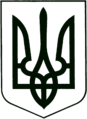 УКРАЇНА
МОГИЛІВ-ПОДІЛЬСЬКА МІСЬКА РАДА
ВІННИЦЬКОЇ ОБЛАСТІВИКОНАВЧИЙ КОМІТЕТ                                                           РІШЕННЯ №26Від 26.01.2023р.                                              м. Могилів-ПодільськийПро доцільність і намір передачі об’єкту нерухомого майнакомунальної власності в оренду та включення його до Переліку об’єктів оренди першого типу        Керуючись ст.ст. 29, 60 Закону України «Про місцеве самоврядування вУкраїні», Законом України «Про оренду державного та комунального майна», Порядком передачі в оренду державного та комунального майна, затвердженим постановою Кабінету Міністрів України від 03.06.2020 року №483, рішенням 45 сесії міської ради 7 скликання від 19.03.2020 року №1055 «Про делегування повноважень щодо управління майном комунальної власності територіальної громади міста Могилева-Подільського», -виконком міської ради ВИРІШИВ:        1. Визначити за доцільне передати в оренду на аукціоні об’єкт нерухомого майна комунальної власності Могилів-Подільської міської територіальної громади:- частину нежитлового приміщення загальною площею 50.2 кв. м з яких   18 кв. м графічно зображені у додатку, за адресою: Вінницька область,   с. Бронниця, вул. Головна, будинок 94.         2. Включити частину нежитлового приміщення площею 18 кв. м графічно виділених у додатку, за адресою: Вінницька область, с. Бронниця, вул. Головна, будинок 94, комунальної власності Могилів-Подільської міської територіальної громади до Переліку об’єктів першого типу, що передаються в оренду на аукціоні.        3. Визнати дане рішення погодженням уповноваженого органу управління рішення балансоутримувача про намір передачі майна в оренду.        4. Затвердити умови, на яких здійснюється оренда об’єкта:- Орендар зобов’язаний самостійно укладати договори на надання  комунальних послуг, електроенергії тощо та своєчасно і в повному обсязі  самостійно розраховуватися за комунальні послуги, електроенергію,   водопостачання та теплопостачання;- Орендар зобов’язаний проводити за власний рахунок поточний ремонт   орендованого майна. В разі здійснення поточного ремонту майна   інформувати про це Орендодавця в письмовій формі. Утримувати майно в   належному санітарному стані;- Орендар зобов’язаний проводити поліпшення орендованого майна  (капітальний ремонт, реконструкцію, перебудову) лише за згодою  Орендодавця у відповідності до вимог чинного законодавства;- за власні кошти виконувати всі протипожежні заходи, визначені чинним  законодавством;- Орендар не має права надавати орендоване майно в суборенду без згоди  Орендодавця.         5. Комунальному некомерційному підприємству «Могилів-Подільський міський Центр первинної медико-санітарної допомоги» Могилів-Подільської міської ради (Череватова Н.П.) надати дозвіл як балансоутримувачу та Орендодавцю зазначеного майна вносити інформацію до електронної торгової системи та здійснювати всі дії з передачі майна в оренду, передбачені чинним законодавством.        6. Контроль за виконанням даного рішення покласти на заступника міського голови з питань діяльності виконавчих органів Слободянюка М.В..     Міський голова                                                           Геннадій ГЛУХМАНЮК                                                                                                                                                                                       Додаток                                                                                                                                                                           до рішення виконавчого                                                                                                                                                                           комітету міської ради                                                                                                                                                                          від 26.01.2023 року №26Схема частини нежитлового приміщення площею 18 кв. м, графічно виділених, за адресою: Вінницька область, с. Бронниця, вул. Головна, будинок 94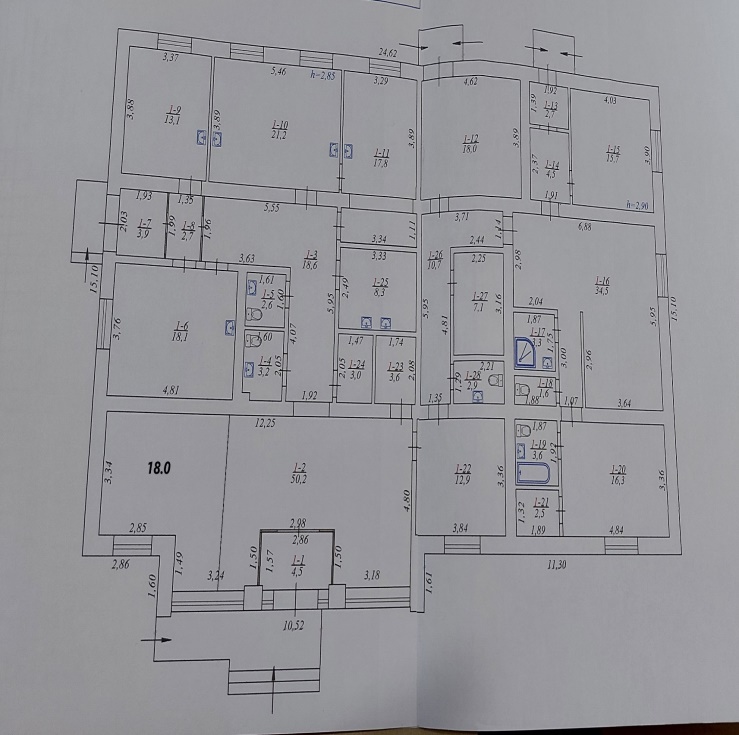                                   Перший заступник міського голови                                                                                 Петро БЕЗМЕЩУК     